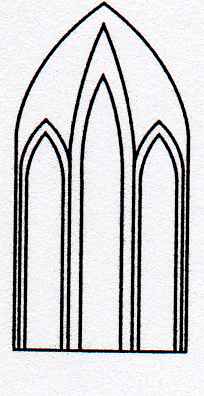 Catedral Anglicana St Paul´sValparaísoMúsica en las AlturasDomingo 22  de Diciembre, 201912:30 Horas           Entrada liberadaOrgano: José SaavedraAlla Breve Re M  Fuga	J.S. Bach(1685-1750)Ode to Joy from Symphony N 9	  Ludwig van Beethoven(1770-1827)Claire de Lune               Claude Debussy(1862-1918)VillancicosAlzaos Oh Puertas! 	            G. Weissel(1590-1635)Adeste Fideles	           anónimoSiglo XVIIJoy to the World	             Isaac Watts(1674-1748)Agradecemos su contribución para la restauración de nuestro monumento histórico construido en 1858.We are grateful for your contribution towards the restoration of this historic building built in 1858.__________________________________________saintpaulchurchvalpo@gmail.comwww.saintpaulchile.cl